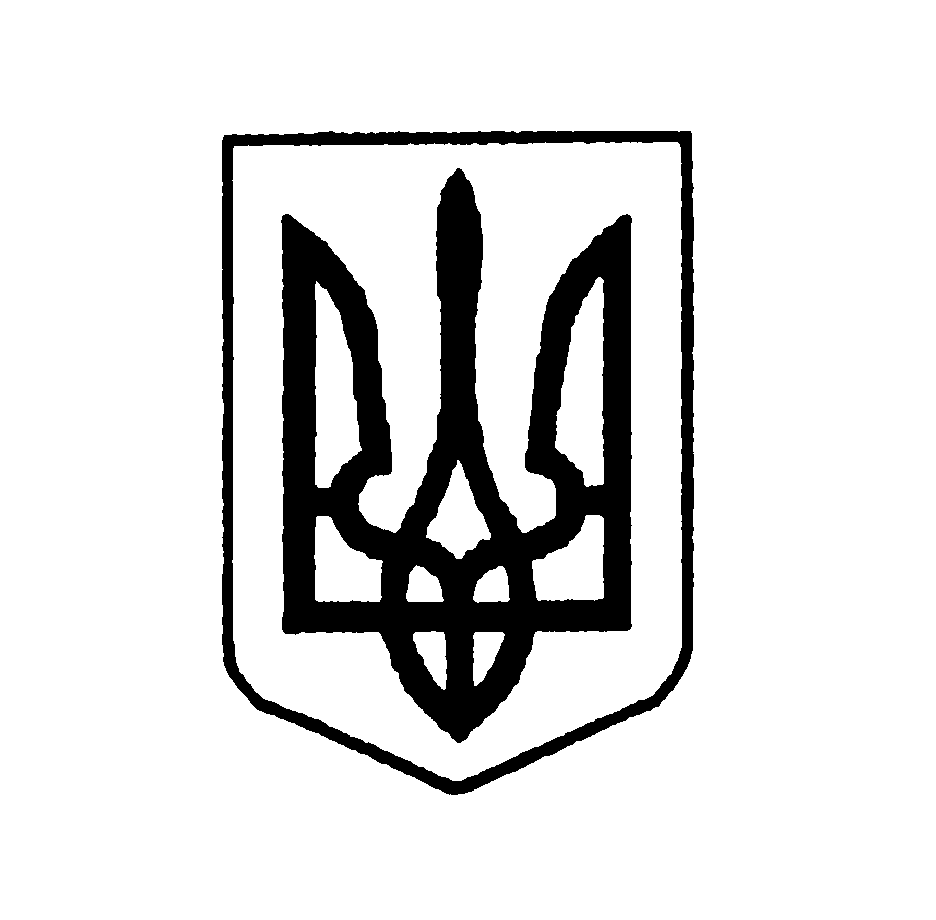 НАРОДНИЙ  ДЕПУТАТ  УКРАЇНИУкраїна, . Київ, вул. Грушевського, 5№ ___________    		    	                                         від « ____» __________ 2021 рокуВЕРХОВНА РАДА УКРАЇНИКеруючись статтею 93 Конституції України, статтею 12 Закону України “Про статус народного депутата України”, статтею 48 Регламенту Верховної Ради України вноситься на розгляд проект постанови Верховної Ради України Про скасування рішення Верховної Ради України від 23.09.2021 про прийняття у другому читанні та в цілому проекту Закону про запобігання загрозам національній безпеці, пов'язаним із надмірним впливом осіб, які мають значну економічну або політичну вагу в суспільному житті (олігархів) (№5599 від 02.06.2021).Доповідати зазначений проект Постанови під час його розгляду на пленарному засіданні Верховної Ради України буде народний депутат України Іонова М.М.Додатки:1.	Проект Постанови на 1 арк.2.	Пояснювальна записка до проекту Постанови на 2 арк.3.   Заява  на 1 арк.4.	Тексти зазначених документів в електронній формі.Народні депутати України                   				Іонова М.М.		